ВВЕДЕНИЕПреддипломная практика, как и производственная практика, имеет своей целью углубление и закрепление знаний, полученных в процессе теоретического обучения. В ходе данной практики, студенты приобретают необходимые навыки, умения и представление о работе в правоохранительных органах, организациях и учреждениях. Однако, кроме этого, целью преддипломной практики также является сбор эмпирических материалов для проведения дипломного исследования в соответствии с выбранной темой и заданием научного руководителя. И соответственно, выбор места прохождения преддипломной практики определяется содержанием программы дипломного исследования.Моя преддипломная практика проходила с 08.02.2010 года по 12.03.2010 года, в Отделе по борьбе с экономическими преступлениями криминальной милиции УВД по г. Кирову.Отдел по борьбе с экономическими преступлениями входит в структуру криминальной милиции.На практике в УВД я ознакомилась с работой ОБЭП – отдела по борьбе с экономическими преступлениями. Изучала нормативную базу ОБЭП (Закон «О милиции» от 18.04.91.г., Федеральный Закон Российской Федерации «Об оперативно-розыскной деятельности в Российской Федерации» от 12.08.95 г., Уголовный Кодекс Российской Федерации, Уголовно-процессуальный Кодекс Российской Федерации и др.), принимала участие в мероприятии «контрольная закупка», присутствовала при проведении обыска и выемки документов в качестве понятого. Кроме того, за время прохождения практики в отделе по борьбе с экономическими преступлениями я ознакомилась с уголовными делами, возбужденными ОБЭП за 2009 - 2010 год, изучала различную процессуальную документацию. Также работала с банком данных.1. Система криминальной милиции и её подчиненность в РФ. Организационное построение криминальной милицииЗакон впервые подразделил милицию на 2 вида: криминальную и милицию общественной безопасности. Такой шаг законодателя был предопределен обстоятельствами двоякого рода.С одной стороны, задачи обеспечения надежной защиты прав и свобод граждан, обеспечения общегосударственных интересов на фоне разрастания преступности объективно требовали усиления централизованных начал в управлении теми милицейскими подразделениями, которые занимаются оперативно-розыскной работой, ведут борьбу с тяжкими преступлениями, а с другой стороны приближение милиции к населению путем включения отдельных ее подразделений в состав местной власти, позволило бы адекватно и своевременно учитывать в работе милиции местные условия, обеспечивать ее необходимыми ресурсами.В основу разделения милиции на криминальную и общественной безопасности положены несколько критериев:1) круг решаемых задач;2) объем реализуемых полномочий;3) подчиненность и подконтрольность;4) порядок назначения на должность и освобождения от должности руководителей;5) источники финансирования и содержания.При этом криминальная милиция и милиция общественной безопасности не являются автономными структурами в системе органов внутренних дел. Они – часть единого милицейского аппарата.Криминальная милиция строится по вертикали, то есть подчиняется только вышестоящему органу МВД, вплоть до Министерства внутренних дел РФ. Это отражает единые общегосударственные интересы в деле борьбы с преступность.Закон возлагает на криминальную милицию три основные задачи: 1) борьбу с преступностью; 2) розыск лиц в случаях, установленных законом; 3) оказание помощи (содействие) милиции общественной безопасности.Борьба с преступностью ведется путем предупреждения, пресечения, выявления и раскрытия преступлений, по делам о которых предварительное следствие обязательно. Иными словами, это та категория уголовных дел, которая расследуется следователями органов внутренних дел и следователями органов прокуратуры. В числе таких преступлений тяжкие и особо тяжкие преступления:- против личности (убийство, умышленное причинение тяжкого вреда здоровью, истязание, похищение человека, изнасилование, торговля несовершеннолетними и т.д.);- против собственности (кража, мошенничество, грабеж, разбой, вымогательство, хищение предметов, имеющих особую ценность, обман или злоупотребление доверием и др.);- в сфере экономической деятельности (незаконное предпринимательство, лжепредпринимательство, незаконная банковская деятельность, легализация (отмывание) денежных средств или иного имущества, приобретенных незаконным путем, незаконное получение кредита, заведомо ложная реклама, изготовление или сбыт поддельных денег или ценных бумаг, контрабанда, незаконный оборот драгоценных металлов, преднамеренное банкротство и т. д.);- против интересов службы в коммерческих и иных организациях (злоупотребление полномочиями, коммерческий подкуп, превышение полномочий служащими частных охранных и детективных служб и т. д.);- против общественной безопасности (терроризм, захват заложников, организация незаконных вооруженных формирований, бандитизм, организация преступного сообщества, массовые беспорядки, хулиганство с применением оружия, незаконное обращение с радиоактивными материалами, незаконный оборот оружия, совершенный организованной группой, хищение оружия, пиратство и т. д.);- против здоровья населения и общественной нравственности (незаконный оборот наркотических средств или психотропных веществ, их хищение, склонение к потреблению наркотических средств, организация либо содержание притонов для потребления наркотических средств, незаконный оборот сильнодействующих или ядовитых веществ в целях сбыта, вовлечение в занятие проституцией, незаконное распространение порнографических материалов или предметов и т.д.);- против экологической безопасности (незаконная охота, незаконная порубка деревьев в крупном размере и т. д.);- против безопасности движения и эксплуатации транспорта;- в сфере компьютерной информации (неправомерный доступ к компьютерной информации, создание, использование и распространение вредоносных программ для ЭВМ, нарушение правил эксплуатации ЭВМ);- против государственной власти, интересов государственной службы и службы в органах местного самоуправления (злоупотребление должностными полномочиями, получение или дача взятки, служебный подлог, халатность);- против правосудия (посягательство на жизнь лица, осуществляющего правосудие или предварительное следствие, незаконное освобождение от уголовной ответственности, побег из места лишения свободы, из-под ареста или из-под стражи и т. д.);- против порядка управления (посягательство на жизнь сотрудника правоохранительного органа, подделка, изготовление или сбыт поддельных документов, самоуправство).Розыскная функция криминальной милиции реализуется по двум направлениям: а) непосредственный розыск лиц соответствующих категорий; б) организация такого розыска.Объектом розыска и установления личности для криминальной милиции являются:а) обвиняемые, подсудимые и осужденные:скрывшиеся от дознания, следствия и суда, а также когда по иным причинам не установлено их местонахождение;совершившие побег из изоляторов временного содержания (ИВС), из-под конвоя милиции;совершившие побег из исправительных и воспитательных колоний, тюрем, лечебных исправительных учреждений, следственных изоляторов (СИЗО), из-под конвоя подразделений уголовно-исполнительной системы;уклонившиеся от исправительных работ - после принятия судом решения о замене исправительных работ другим видом наказания;б)лица, пропавшие без вести (без вести пропавшим считается лицо, исчезнувшеевнезапно, без видимых к тому причин, местонахождение и судьба которого остаются неизвестными);в)несовершеннолетние, ушедшие из дома, школ-интернатов, детских домов, также бежавшие из центров временной изоляции для несовершеннолетних правонарушителей, специальных школ и специальных училищ;г)психически больные лица, в том числе признанные в установленном порядкесоциально опасными, ушедшие из дома или учреждения, где они содержались;д)лица, утратившие связь с близкими родственниками, а также супруги, утратившиесвязь между собой (утратившими связь считаются родственники, супруги, отказавшиесяили не желающие поддерживать родственные или брачные отношения);е)лица, которые по состоянию здоровья или возрасту не могут сообщить о себе сведения;ж)погибшие (умершие) граждане по неопознанным трупам.Как организующий центр розыскной работы, криминальная милиция изучает и оценивает состояние розыскной работы, подготавливает проекты управленческих решений по вопросам организации и осуществления розыска, осуществляет планирование розыскной работы, оказывает методическую и практическую помощь службам и подразделениям в постановке розыскной работы, распространяет положительный опыт, готовит информацию по розыску для направления в другие органы, поддерживает с ними взаимодействие.Содействие милиции общественной безопасности в исполнении возложенных на нее обязанностей осуществляется криминальной милицией по различным направлениям. Силы и средства криминальной милиции привлекаются к решению задач охраны правопорядка при массовых мероприятиях, для пресечения групповых нарушений общественного порядка и массовых беспорядков, в целях спасения людей при авариях, катастрофах, пожарах, стихийных бедствиях и других чрезвычайных обстоятельствах. Оперативно-розыскные возможности криминальной милиции используются для контроля за соблюдением установленных правил осуществления частной детективной и охранной деятельности, оборота служебного и гражданского оружия и для решения других задач, возложенных на милицию общественной безопасности.Названный перечень задач криминальной милиции не является исчерпывающим. В ее компетенцию входит также принятие мер безопасности в случаях и порядке, предусмотренных федеральным законом, в отношении судей, должностных лиц контролирующих и правоохранительных органов, участников уголовного судопроизводства, оказание помощи гражданам, пострадавшим от преступлений, участие в проводимых контртеррористических операциях по борьбе с терроризмом, осуществление контроля за оборотом наркотических средств, проведение экспертиз по уголовным делам и выполнение ряда других обязанностей милиции.Для решения возложенных задач криминальная милиция использует широкий арсенал полномочий, предоставленных Законом о милиции. Вместе с тем можно отметить, что определяющей для нее является оперативно-розыскная деятельность. Криминальная милиция – это, прежде всего, оперативная служба милиции. Основное содержание ее работы составляют меры, осуществляемые на основе и во исполнение Федерального закона " Об оперативно-розыскной деятельности".2. Краткий исторический очерк создания Отдела по борьбе с экономическими преступлениями16 марта 1937 года считается днем рождения службы по борьбе с экономической преступностью.В первом положении об отделе БХСС указывалось, что «ОБХСС создается для обеспечения борьбы с хищениями социалистической собственности в организациях и учреждениях государственной торговли, потребительской промысловой и инвалидной кооперации, в заготовительных органах и сберкассах, а также для борьбы со спекуляцией». На аппараты БХСС возлагалась и такая, казалось бы, несвойственная функция, как оперативное руководство комендатурами заготовительных пунктов системы Заготзерно. Отделу БХСС ГУРКМ НКВД СССР и подразделения БХСС на местах в обязанность также вменялось и ведение следствия по делам, возникавшим на основании материалов БХСС и передаваемым отделам ГУГБ.На первоначальном этапе подразделения БХСС наряду с активным участием в работе по борьбе с расхитителями государственной собственности решали актуальные для того времени задачи по разоблачению и пресечению преступной деятельности спекулянтов, способствуя тем самым нормальной деятельности государственных предприятий.Основной задачей аппаратов ОБХСС в предвоенный период стала организация специальных мероприятий, направленных на сокращение растрат и хищений в организациях, на предприятиях государственной торговли и потребительской кооперации.Вновь созданные специальные подразделения милиции внесли значительный вклад в укрепление экономической основы государства. Уже на первоначальном этапе аппараты БХСС, представлявшие собой по существу новый род милицейской службы, на практике доказали преимущества специализации борьбы с преступностью.Предвоенное время.В предвоенное время шло совершенствование форм и методов работы по борьбе с хищениями социалистической собственности, спекуляцией и фальшивомонетничеством. С 1941 года к компетенции ОБХСС была отнесена борьба с валютчиками и контрабандистами.В последние предвоенные годы происходит организационное укрепление аппаратов БХСС. В частности, увеличиваются штаты почти всех периферийных подразделений: в 1940 году они возросли более чем на 30% по сравнению с 1939 годом. Создаются специальные отделения по борьбе со спекуляцией.Великая отечественная война поставила перед службой новые задачи. Многие сотрудники БХСС ушли на фронт, а также воевали в составе сводных милицейских оперативных отрядов в тылу врага. Оставшиеся сотрудники решали наиважнейшую задачу – в условиях острой нехватки продовольственных и других материальных ресурсов уберечь их от преступных посягательств. Так, усиления контроля за сохранностью социалистического имущества потребовала эвакуация предприятий и материальных ценностей. Переход на карточную систему распределения также повлек массовые хищения продовольственных и промышленных товаров, спекуляцию ими, обмен на валюту и драгоценности.В годы Великой Отечественной войны резко возросло количество хищений, спекуляции, мародерства. Самым распространенным видом преступлений стали злоупотребления при отпуске предметов первой необходимости. Во исполнение решения ГКО «Об усилении борьбы с расхищением и разбазариванием продовольственных товаров» от 22 января 1943 года НКВД издал соответствующий приказ. Расследование по таким преступлениям рекомендовалось про­водить в 10-дневный срок.Сотрудники ОБХСС достаточно эффективно противостояли экономической преступности. Охрана социалистической собственности стала важным фактором, способствующим наращиванию объемов выпуска оборонной продукции.Период Великой Отечественной войны.За годы войны аппаратами БХСС были обезврежены крупные группы расхитителей и спекулянтов, у которых изъяты и возвращены государству в фонд обороны ценностей на миллиарды рублей - огромная сумма в те времена.Начиная с 1946 года, служба БХСС претерпела многочисленные переименования и реорганизации, но суть ее работы осталась прежней – борьба с хищениями собственности и спекуляцией.В январе 1947 года приказом МВД СССР № 0078 Отдел БХСС ГУ ВМ был реорганизован в Управление БХСС МВД с широкими функциями по организации борьбы с экономическими преступлениями.Цеховой период.Всплеск экономической преступности отмечается в 1965-1985 годы, когда значительно увеличилось как число зафиксированных экономических правонарушений, так и их доля в общем количестве преступлений. Стали изменяться их формы: если до 1970-х годов большинство среди зарегистрированных экономических правонарушений составляли хищения социалистической собственности и «приписки» (искажение данных в отчетах о деятельности предприятий, чтобы они соответствовали плановым нормам), то теперь появились новые виды правонарушений (в частности, спекуляция), число которых увеличилось даже в донесениях органов милиции. Усложнились и способы совершения преступлений. Так, по мнению ветеранов БХСС, в практике «приписок» применялись все более совершенные методы. С начала 1960-х годов заметно стала развиваться деятельность организованных сетей по расхищению промышленного сырья (дерева, минералов, металлов), а с 1970-х годов увеличилось подпольное производство товаров и услуг.В 1970-х годах с принятием ряда мер по повышению профессионализма аппарата БХСС, противостоящего правонарушениям, которые «совершаются технически грамотными и по-своему талантливыми лицами, хорошо знающими производство не только в целом, но и тонкости его функционирования в конкретных областях народного хозяйства и действующими не только в одиночку, но и в составе организованных, хорошо замаскированных групп», становилась очевидной необходимость внедрять новаторские методы, основанные на глубоком знании советской экономики.В 1983 году было принято новое Положение о подразделениях БХСС, определившее приоритетные направления их деятельности: борьба с хищениями, взяточничеством, незаконными валютными операциями и спекуляцией. При этом особый акцент делался на выявлении прежде всего крупных, замаскированных преступлений и усилении оперативной работы.С каждым витком экономического развития страны, в условиях изменяющихся экономических отношений и уголовного законодательства менялись приоритеты деятельности службы БХСС.С началом перестроечных процессов все большее влияние на работу службы оказывает формирование новых экономических структур, изменение производственных отношений и связей. Характерной особенностью того времени стала кампания по борьбе с пьянством и алкоголизмом. Службе была поручена организация борьбы со спекуляцией спиртными напитками и самогоноварением.В  . усилена административная ответственность за нетрудовые доходы, и подразделения БХСС ориентированы на активизацию работы по выявлению таких фактов.В то же время существовало указание не вмешиваться в процессы нарождающегося кооперативного движения. Это препятствовало установлению контроля за соблюдением законности в данной сфере и во многом способствовало дальнейшей криминализации экономики.Из-за отсутствия четкого нормативного регулирования, разбалансированности в распределении и реализации продукции резко возросло количество нарушений финансовой дисциплины. Распространились факты массовой отправки за рубеж сырья, оборудования, металла. Все чаще стали заключаться бартерные сделки, наносящие ущерб государственным интересам. Бесхозяйственность и расточительство охватывают все большее число отраслей. Все это способствовало распространению экономической преступности, приобретающей организованный характер. Поэтому и для службы БХСС МВД РСФСР основной задачей становится охрана экономических интересов РСФСР на основе Закона о суверенитете республики.Реорганизация в БЭП.Исчезновение социалистического сектора экономики как такового потребовало и реорганизации структуры БХСС. С принятием «Закона о милиции» в 1991 году служба БХСС МВД РСФСР становится структурным подразделением криминальной милиции по борьбе с преступлениями в сфере экономики (БЭП КМ МВД РСФСР). В это же время в МВД СССР функционировало ГУБХСС МВД СССР, которое 6 декабря 1991 года реорганизовано в Бюро по преступности в экономике службы криминальной милиции МВД СССР.После распада СССР в феврале 1992 года МВД СССР и МВД РСФСР были объединены в МВД Российской Федерации, а Бюро по преступности в экономике МВД СССР и БЭП МВД РСФСР слиты. Новое подразделение МВД подучило наименование - Главное управление по экономическим преступлениям (ГУЭП МВД РФ).Настоящее время.На современном этапе деятельность МВД России по борьбе с экономической преступностью как угрозой безопасности Российской Федерации основана на выполнении государственной стратегии экономической безопасности Российской Федерации. С 2004 года руководство службой осуществляет Департамент экономической безопасности.На всех этапах развития нашего общества сотрудники службы по борьбе с экономической преступностью занимали активную жизненную позицию в защите интересов государства и личности от преступных посягательств. И в настоящее время обеспечение экономической безопасности нашей Родины является одной из основных задач службы.3. Понятие, цели, задачи и функции ОБЭПОБЭП — (аббревиатура) Отдел по Борьбе с Экономическими Преступлениями при управлении МВД России.Отдел находится под юрисдикцией департамента экономической безопасности Министерства внутренних дел Российской Федерации (ДЭБ МВД России), является самостоятельным структурным подразделением центрального аппарата Министерства внутренних дел Российской Федерации, обеспечивающим и осуществляющим функции Министерства по выработке и реализации государственной политики и нормативному правовому регулированию в области экономической безопасности государства, а также выполняющим иные функции в соответствии с Положением о Департаменте экономической безопасности МВД России, нормативными правовыми актами МВД России.Департамент выполняет функции головного оперативного подразделения в системе МВД России по организации борьбы с экономическими и налоговыми преступлениями.Основные функции ОБЭП- определение угроз экономической безопасности государства в пределах компетенции МВД России, выработка мер по их нейтрализации;- участие в формировании федеральных целевых программ, текущем и перспективном планировании в установленной области деятельности;- организация выявления, предупреждения, пресечения и раскрытия наиболее опасных межрегиональных, международных экономических и налоговых преступлений в приоритетных сферах экономики, преступлений против государственной власти, интересов государственной службы и службы в органах местного самоуправления, предварительное следствие по которым обязательно;- организация выявления, предупреждения, пресечения и раскрытия наиболее опасных экономических и налоговых преступлений, вызывающих большой общественный резонанс;- организация профилактических и оперативно-розыскных мероприятий по защите всех форм собственности от преступных посягательств в целях обеспечения благоприятных условий для развития предпринимательства и инвестиционной деятельности;- организация документальных проверок и ревизий в целях выявления, пресечения и раскрытия экономических и налоговых преступлений, носящих международный и межрегиональный характер;- организация в рамках своей компетенции борьбы с легализацией денежных средств или иного имущества, полученных преступным путем;- участие в пределах своей компетенции в организации борьбы с финансированием терроризма, экстремизма и иной противоправной деятельности.Основные задачи ОБЭП:а) участие в формировании основных направлений государственной политики в области экономической безопасности;б) участие в совершенствовании нормативного правового регулирования в области экономической безопасности;в) принятие в пределах компетенции мер по организации борьбы с налоговыми и экономическими преступлениями;г) организационно-методическое руководство деятельностью подразделений по борьбе с экономическими преступлениями и по налоговым преступлениям главных управлений МВД России по федеральным округам, министерств внутренних дел, главных управлений, управлений внутренних дел субъектов Российской Федерации, подразделений по борьбе с экономическими преступлениями управлений (отделов) внутренних дел на железнодорожном, водном и воздушном транспорте, управлений (отделов) внутренних дел в закрытых административно-территориальных образованиях, на особо важных и режимных объектах. В своей деятельности Департамент руководствуется Конституцией Российской Федерации, федеральными конституционными законами, федеральными законами, указами и распоряжениями Президента Российской Федерации, постановлениями и распоряжениями Правительства Российской Федерации, международными договорами Российской Федерации, нормативными правовыми актами МВД России и Положением о Департаменте.Департамент является оперативным подразделением криминальной милиции и осуществляет оперативно-розыскную деятельность в соответствии с законодательством Российской Федерации.Работа Департамента организуется на основе планирования, сочетания единоначалия в решении вопросов служебной деятельности и коллегиальности при их обсуждении, персональной ответственности каждого сотрудника, федерального государственного служащего и работника за состояние дел на порученном участке и выполнение отдельных поручений.4. Особенности деятельности ОБЭПОперативно-служебная деятельность ОБЭП КМ УВД по г. Кирову в сфере противодействия коррупции строится в соответствии с Национальным планом противодействия коррупции, утверждённого Президентом Российской Федерации Д.А. Медведевым 31 июля . № ПР-1568 и указания МВД России от 09.09.2008 г. № 1/6734, а также планом УБЭП УВД по Кировской области на 2008-.г.Деятельность ОБЭП в целом, регулируется различными нормативно-правовыми актами, Конституцией РФ, Постановлениями Правительства и Указами Президента.Согласно Закону об «Оперативно-розыскной деятельности» от 12.08.1995 года, подразделение по борьбе с экономическими преступлениями наделяется правом проведения оперативно-розыскных мероприятий. Соответственно, деятельность ОБЭП регулируется не только Законом «о милиции» и Постановлением Правительства РФ «О криминальной милиции» от 7.12.2000 г., но и Законом об ОРД.Исходя из Закона об «Оперативно-розыскной деятельности», при решении задач оперативно-розыскной деятельности, работники ОБЭП имеют право:1. Проводить гласно и негласно определенные оперативно-розыскные мероприятия, производить при их проведении изъятие документов, предметов, материалов и сообщений, а также прерывать предоставление услуг связи в случае возникновения непосредственной угрозы жизни и здоровью лица, а также угрозы государственной, военной, экономической или экологической безопасности Российской Федерации.В случае изъятия документов, предметов, материалов при проведении гласных оперативно-розыскных мероприятий должностное лицо, осуществившее изъятие, составляет протокол в соответствии с требованиями уголовно-процессуального законодательства Российской Федерации.Если при проведении гласных оперативно-розыскных мероприятий изымаются документы, то с них изготавливаются копии, которые заверяются должностным лицом, изъявшим документы, и передаются лицу, у которого изымаются документы, о чем делается запись в протоколе.2. Устанавливать на безвозмездной либо возмездной основе отношения сотрудничества с лицами, изъявившими согласие оказывать содействие на конфиденциальной основе органам, осуществляющим оперативно-розыскную деятельность.3. Использовать в ходе проведения оперативно-розыскных мероприятий по договору или устному соглашению служебные помещения, имущество, а также жилые и нежилые помещения, транспортные средства и иное имущество частных лиц.4. Использовать в целях конспирации документы, зашифровывающие личность должностных лиц, ведомственную принадлежность предприятий, учреждений, организаций, подразделений, помещений и транспортных средств органов, осуществляющих оперативно-розыскную деятельность, а также личность граждан, оказывающих им содействие на конфиденциальной основе.5. Создавать в установленном законодательством Российской Федерации порядке предприятия, учреждения, организации и подразделения, необходимые для решения задач, предусмотренных настоящим Федеральным законом.Законные требования должностных лиц органов, осуществляющих оперативно-розыскную деятельность, обязательны для исполнения физическими и юридическими лицами, к которым такие требования предъявлены.Неисполнение законных требований должностных лиц органов, осуществляющих оперативно-розыскную деятельность, либо воспрепятствование ее законному осуществлению влекут ответственность, предусмотренную законодательством Российской Федерации.ЗаключениеРабота ОБЭП отличается от работы уголовного розыска и методами, и задачами, и подходом к их постановке. Если в уголовном розыске работу ведут «от преступления» (от совершенного убийства, ограбления, кражи и т. д.), то в ОБЭП, как правило, приходится «идти к преступлению», отыскивая его по малозаметным признакам.Работникам этой службы приходится проверять жалобы граждан на злоупотребления в системе торговли, об обмане покупателей, о фальсификации товаров, пересортице, фактах вымогательства, фактах дачи и получения взятки и т.д. Все эти разрозненные факты представляют собой фрагменты целой картины, и надо обладать большим запасом разносторонних знаний, большим опытом и терпением, чтобы из перечисленных выше признаков была воссоздана цельная картина сложного, замаскированного хищения государственной собственности или совершенного преступления против интересов государственной службы, государственной власти.Работа сотрудников ОБЭП кропотливая, внешне неэффектная. Но зато никто другой, пожалуй, не возвращает народу и государству такого большого количества материальных ценностей, как работники этого отдела. Преступники, с которыми им приходится иметь дело, по-своему грамотные, квалифицированные и изворотливые люди, которыми на постоянно меняются и усложняются схемы совершения экономических преступлений, в связи с чем, результаты их преступной деятельности не всегда заметны.Для успешной борьбы с лицами, совершающими экономические преступления, сотрудники ОБЭП должны превосходить их во всем, в первую очередь в общей культуре и профессиональной квалификации. В настоящее время ОБЭП приходится распутывать преступления в самых различных областях промышленности, городского и сельского хозяйства, в торговле, в сфере коррумпированной государственной власти, где уровень совершенных преступлений все возрастает и, конечно, можно представить, какими широкими и разнообразными познаниями должны обладать сотрудники ОБЭП.Инспекторы органов ОБЭП должны хорошо знать бухгалтерский учет, товароведение, технологию изготовления продукции, особенности переработки, должны руководствоваться в работе морально-этическими основами, принятыми в обществе, с тем, чтобы использовать эти знания для раскрытия сложных, замаскированных хищений.Для деятельности инспектора ОБЭП характерна борьба с замаскированными преступлениями и преступниками, что еще более усложняет работу сотрудников данного подразделения.Список использованной литературыКонституция РФ, принята всенародным голосованием 12.12.1993 г., РГ 25.12.1993 г.ФЗ «Об оперативно-розыскной деятельности» № 144-ФЗ от 12.08.1995 г., (принят ГД РФ 5.07.95, с изм., внесенными Федеральным законом от 22.12.2008 N 272-ФЗ), РГ № 160, 18.08.95 г.Закон «О милиции» № 1026-1 от 18.04.1991 г. (с изм. внесенными Постановлениями ВС РФ от 18.04.1991 N 1027-1, от 23.05.1992 N 2826-1, от 17.02.1993 N 4496-1, Федеральными законами от 30.12.2001 N 194-ФЗ, от 25.07.2002 N 116-ФЗ, от 23.12.2003 N 186-ФЗ, от 22.12.2008 N 272-ФЗ), «Ведомости СНД и ВС РСФСР» 18.04.91, № 16, ст. 503.Постановление Правительства РФ «О подразделениях криминальной милиции» от 7.12.2000 г. № 925, (в ред. Постановлений Правительства РФ от 26.07.2001 N 558, от 16.12.2002 N 892, от 06.02.2003 N 60, от 24.06.2003 N 362, от 29.05.2006 N 334, от 14.02.2009 N 127), РГ № 237, 15.12.2000 г.Зубач А.В., Кокорев А.Н., Русакова Р.А. Основные направления деятельности милиции. Учебное пособие. – М.: Мос У МВД России, Изд-во «Щит-М», 2005. – 382 с.История, задачи и функции ОБЭП, URL http://obep-vao.ru/info.php?category=4, Дата обращения 1.03.2010.Комментарий к Закону РФ «О милиции», Кондрашов Б.П., Соловей Ю.П., Черников В.В. , URL http://financepro.ru/, Дата обращения 3.03.2010.Отдел по борьбе с экономическими преступлениями, URL http://ru.wikipedia.org/wiki/ОБЭП, Дата обращения 11.03.2010 г.Приложение № 1.Статистика выявленных преступлений по г. Кирову.За 2 месяца 2010 года городу Кирову выявлено должностных преступлений по гл. 30 УК РФ:Несмотря на проделанную организационную и методическую работу, как с отрицательной стороны можно отметить отсутствие преступлений предусмотренных ст. 285 УК РФ «Злоупотребление должностными полномочиями» и ст. 286 УК РФ «Превышение должностных полномочий».Приложение 2.Схема построения УВД г. Кирова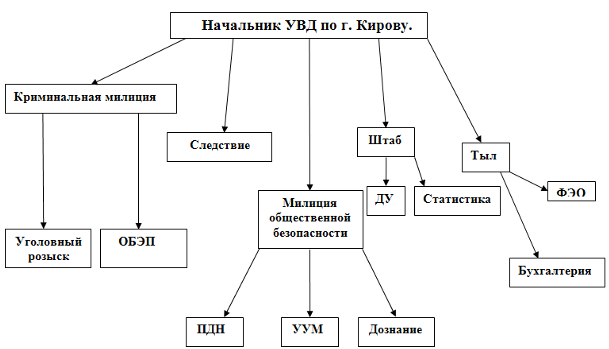 Характеристика преступлений Период ПериодХарактеристика преступленийТекущий периодАППГГл.30248Ст.290 (получение взятки)01 ст.291 (дача взятки)217ст.292 (служебный подлог)30 ст.293 (халатность)00 